Proiect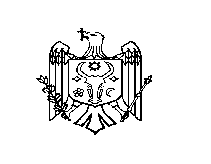 DECIZIE nr. ______din ____ februarie 2017Cu privire la demisia dlui Vasile Rufa din funcţia de șef al direcției agriculturăși alimentațieÎn temeiul cererii depuse;În conformitate cu prevederile art. 42 alin. (3), art. 49 și art. 65 alin. (3) a Legii 158 – XVI                        din 04 iulie 2008 cu privire la funcția publică și statutul funcționarului public, cu modificările și completările ulterioare și Regulamentului cu privire la ocuparea funcției publice vacante prin concurs aprobat prin Hotărârea Guvernului nr. 201 din 11.03.2009.În baza art. 43 alin (2) şi art. 46 din Legea nr. 436 din 28 decembrie 2006 privind administraţia publică locală, Consiliul raional Ştefan Vodă DECIDE:1. Se demisionează din funcția publică de conducere, dl Vasile Rufa, șef al direcției agricultură și alimentație, cu acordul părților, din data de 31 decembrie 2016.2. Se declară vacantă funcția publică de conducere, șef al direcției agricultură și alimentație.3 Se inițiază procedura de organizare și desfășurare a concursului la funcția publică vacantă de conducere de șef al direcției agricultură și alimentație, prin intermediul serviciului resurse umane și desfășurat de comisia de concurs instituită prin decizia Consiliului raional Ștefan Vodă nr. 7/5 din                 09 decembrie 2015.4. Se aprobă conținutul succint al anunțului cu privire la organizarea și desfășurarea concursului la funcția publică vacantă de conducere de șef al direcției agricultură și alimentație, care va fi publicat prin intermediul ziarului local și pagina web a Consiliului raional Ștefan Vodă, conform anexei.5. Se numeşte pentru exercitarea interimatului funcției publice vacante de conducere de șef al direcției agricultură și alimentație dl Valerii Osipov, specialist principal al direcției agricultură și alimentație, până la data numirii în funcție a persoanei desemnate învingător al concursului.6. Persoana responsabilă de lucrările de contabilitate a direcției agricultură și alimentație va asigura efectuarea tuturor calculelor şi achitărilor conform prevederilor legislaţiei în vigoare.7. Responsabil pentru executarea prezentei decizii se numește dl Eugen Ciobanu, specialist principal, serviciul resurse umane, aparatul președintelui raionului.8. Controlul executării prezentei decizii se atribuie dlui Nicolae Molozea, preşedintele raionului.9. Prezenta decizie se aduce la cunoştinţă:Oficiului teritorial Căuşeni al Cancelariei de stat;Direcției agricultură și alimentație;Persoanelor nominalizate;Prin publicarea pe pagina web și Monitorul Oficial al Consiliului raional Ștefan Vodă.Preşedintele şedinţei                                                                                  Contrasemnează:    Secretarul Consiliului raional                                                                 Ion Ţurcan Anexa la decizia Consiliului raional Ştefan Vodănr. ____ din ____ februarie 2017AVIZConsiliul raional Ştefan Vodă,anunţă concurs pentru ocuparea funcţiei publice vacante de conducerede şef al Direcţiei agricultură și alimentație Dreptul de a participa la concurs îl au cetăţenii Republicii Moldova, care corespund cerinţelor de încadrare în serviciul public, prevăzute de legislaţia în vigoare, precum şi cerinţelor specifice funcţiei publice vacante. Scopul general al funcţiei: Formarea și organizarea activității de lucru în conformitate cu direcțiile principale de realizare a obiectivelor strategice ale politicii agrare aprobate de Ministerul Agriculturii și Industriei Alimentare.  Sarcini de bază: - Promovarea în teritoriu a sarcinilor politicii agrare în sectorul fitotehnic.- Elaborarea programelor de dezvoltare a ramurilor din sectorul fitotehnic.- Prognozarea și monitorizarea stării social-economice și ecologice a agenților economici din raion.- Contribuirea la consolidarea terenurilor agricole.- Contribuirea și elaborarea programelor lunare, trimestriale și anuale privind dezvoltarea sectorului fitotehnic.Condiţii de participare la concurs.deţinerea cetăţeniei RM; posedarea limbii de stat; capacitatea deplină de exerciţiu;neatingerea vârstei necesare obţinerii dreptului la pensie pentru limita de vârstă; lipsa antecedentelor penale nestinse pentru infracţiuni săvârșite cu intenţie; neprivarea de dreptul de a ocupa funţii publice;Bibliografia concursului se va elibera la momentul depunerii dosarului de participare la concurs de către Serviciul resurse umane.    	Cerinţe specifice: Studii superioare, de licenţă sau echivalente, în domeniul agriculturii. Cunoaşterea legislaţiei în domeniu, specificului funcţionării structurilor din domeniu, minimum 3 ani de experienţă profesională în domeniu, abilităţi de utilizare a computerului (Word, Excel, Internet), abilităţi de lucru cu informaţia, planificare, organizare, coordonare, analiză şi sinteză, elaborare a documentelor, argumentare, prezentare, instruire, motivare, mobilizare de sine şi a echipei, soluţionare de probleme, aplanare de conflicte, comunicare eficientă.       	Actele necesare: formularul de participare la concurs, copia buletinului de identitate, copiile diplomelor de studii şi a certificatelor de perfecţionare profesională sau specializare, copia carnetului de muncă, cazierul judiciar (se permite depunerea declaraţiei pe propria răspundere privind lipsa antecedentelor penale cu prezentarea ulterioară a cazierului judiciar).       	Actele necesare se vor depune la comisia de organizare a concursului pe parcursul a 20 zile calendaristice de la data publicării avizului, pe adresa: or. Ştefan Vodă, str. Libertăţii, 1 etajul III, biroul specialistului principal, Serviciul resurse umane (nr.313). Tel. 242-2-30-51, 069761022.REPUBLICA MOLDOVACONSILIUL RAIONAL ŞTEFAN VODĂ